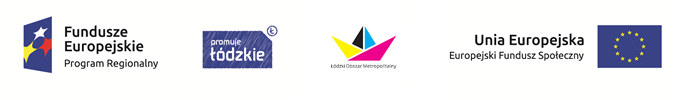 ZAPROSZENIE DO SKŁADANIA WNIOSKÓW O DOFINANSOWANIESzanowni Państwo,w dniu 27 lipca 2016 r. Wojewódzki Urząd Pracy w Łodzi oraz Stowarzyszenie Łódzki Obszar Metropolitalny ogłosiły konkurs nr RPLD.08.03.03-IP.01-10-001/16 w ramach Poddziałania VIII.3.3 Wsparcie przedsiębiorczości w formach bezzwrotnych – ZIT.W ramach Poddziałania wsparciem zostaną objęte projekty wdrażane poprzez Zintegrowane Inwestycje Terytorialne na obszarze Łódzkiego Obszaru Metropolitalnego.Alokacja: 23 214 894,00 PLNNa co można otrzymać dofinansowanie?Bezzwrotne wsparcie dla osób znajdujących się w najtrudniejszej sytuacji na rynku pracy, zamierzających rozpocząć prowadzenie działalności gospodarczej, obejmujące:dotacje na uruchomienie działalności gospodarczej,finansowe wsparcie pomostowe służące pokryciu bieżących wydatków powstałych w początkowym okresie prowadzenia działalności gospodarczej,wsparcie szkoleniowo-doradcze: a) szkolenia związane z prowadzeniem działalności gospodarczej,
b) pomoc w przygotowaniu biznesplanu,
c) doradztwo w sprawie bieżących zagadnień związanych z prowadzoną działalnością,preinkubację działalności gospodarczej.Kto może otrzymać dofinansowanie?Wszystkie podmioty z wyłączeniem osób fizycznych (nie dotyczy osób prowadzących działalność gospodarczą lub oświatową na podstawie przepisów odrębnych).Uwaga! Zgodnie z kryterium merytorycznym punktowanym nr 4 oceny strategicznej weryfikowane będzie czy wnioskodawca posiada siedzibę/ oddział/ filię/ delegaturę czy inną prawnie dozwoloną formę organizacyjną działalności podmiotu na terenie ŁOM.Zgodnie z kryterium merytorycznym punktowanym nr 5 oceny strategicznej weryfikowane będzie czy projekt jest realizowany w partnerstwie z podmiotem posiadającym siedzibę/ oddział/ filię/ delegaturę czy inną prawnie dozwoloną formę organizacyjną działalności podmiotu na terenie ŁOM.Grupa docelowa:Osoby po 29. roku życia pozostające bez pracy (bezrobotne, poszukujące pracy i bierne zawodowo), zamierzające rozpocząć prowadzenie działalności gospodarczej, znajdujące się w najtrudniejszej sytuacji na rynku pracy:osoby po 50. roku życia,osoby długotrwale bezrobotne,kobiety,osoby z niepełnosprawnościami,osoby o niskich kwalifikacjach.Uwaga! Zgodnie ze szczegółowym kryterium dostępu nr 5 uczestnikami projektu są osoby zamieszkałe w rozumieniu przepisów Kodeksu Cywilnego, na obszarze ŁOM, tj.: Miasto Łódź i powiaty: brzeziński, łódzki wschodni, pabianicki oraz zgierski.Uwaga! Zgodnie ze szczegółowym kryterium dostępu nr 6 grupę docelową w projekcie stanowią co najmniej w 40% osoby bezrobotne.Minimalna wartość projektu: 500 000 PLN.Wkład własny: 15,00% wartości projektu pomniejszonej o wartość dotacji na uruchomienie działalności gospodarczej oraz finansowego wsparcia pomostowego.Termin składania wniosków: Nabór wniosków o dofinansowanie realizacji projektów będzie prowadzony od 29 sierpnia 2016 r. do 12 września 2016 r., w dni robocze, w godzinach pracy urzędu tj. od godz. 8:00 do godz.16:00.Wniosek o dofinansowanie realizacji projektów może być dostarczony:za pośrednictwem operatora pocztowego na adres: Wojewódzki Urząd Pracy w Łodziul. Wólczańska 49, 90-608 Łódźosobiście lub przez posłańca w Punkcie Informacyjnym:ul. Wólczańska 49, 90-608 ŁódźPokój 1.03, 1.04, I piętroInformacji i wyjaśnień dotyczących konkursu drogą telefoniczną oraz za pomocą poczty elektronicznej e-mail udziela:w zakresie oceny formalno-merytorycznej:Wojewódzki Urząd Pracy w ŁodziPunkt Informacyjny EFS  Godziny pracy: pn.-pt. 8:00-16:00Adres: ul. Wólczańska 49 90-608 Łódź,pok. 1.03 i 1.04 telefon: (42) 638 91 30/39  fax: (42) 636 77 97 e-mail: rpo@wup.lodz.plw zakresie oceny strategicznej:Biuro Stowarzyszenia Łódzki Obszar Metropolitalnyal. Kościuszki 59/61 (VI p.)90-514 Łódźtelefon: (42) 233 54 90fax: (42) 233 54 97e-mail: biuro@lom.lodz.plSzczegółowe informacje o konkursie znajdują się na stronie Stowarzyszenia Łódzki Obszar Metropolitalny pod adresem: http://lom.lodz.pl/nabory/ oraz na stronie Wojewódzkiego Urzędu Pracy w Łodzi pod adresem: http://wuplodz.praca.gov.pl/web/rpo-wl/-/3228486-konkurs-nr-rpld-08-03-03-ip-01-10-001-16-poddzialanie-viii-3-3?redirect=http%3A%2F%2Fwuplodz.praca.gov.pl%2Fweb%2Frpo-wl%2Fwiadomosci%3Fp_p_id%3D101_INSTANCE_kFK4SLPFmlzN%26p_p_lifecycle%3D0%26p_p_state%3Dnormal%26p_p_mode%3Dview%26p_p_col_id%3Dcolumn-1%26p_p_col_count%3D2 Zapraszamy serdecznie do składania wniosków o dofinansowanie w ramach konkursu !!!